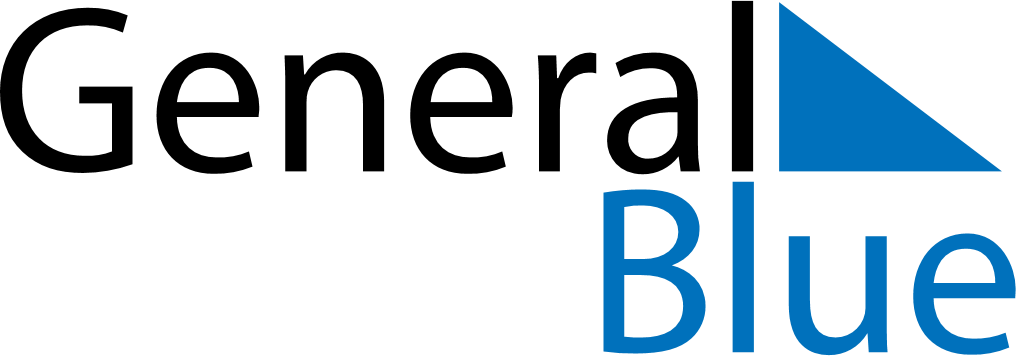 Meal PlannerMarch 7, 2027 - March 13, 2027Meal PlannerMarch 7, 2027 - March 13, 2027Meal PlannerMarch 7, 2027 - March 13, 2027Meal PlannerMarch 7, 2027 - March 13, 2027Meal PlannerMarch 7, 2027 - March 13, 2027Meal PlannerMarch 7, 2027 - March 13, 2027Meal PlannerMarch 7, 2027 - March 13, 2027Meal PlannerMarch 7, 2027 - March 13, 2027SundayMar 07MondayMar 08TuesdayMar 09WednesdayMar 10ThursdayMar 11FridayMar 12SaturdayMar 13BreakfastLunchDinner